MARCHÉ PUBLIC VOTES ELECTRONIQUE POUR L’ELECTION DES ADMINISTRATEURS DU CONSEIL ACADEMIQUE ET DU CONSEIL D’ADMINISTRATIONDE LA COMUE HESAM UNIVERSITÉN° de marchéDécomposition du prix global et forfaitaireDPGF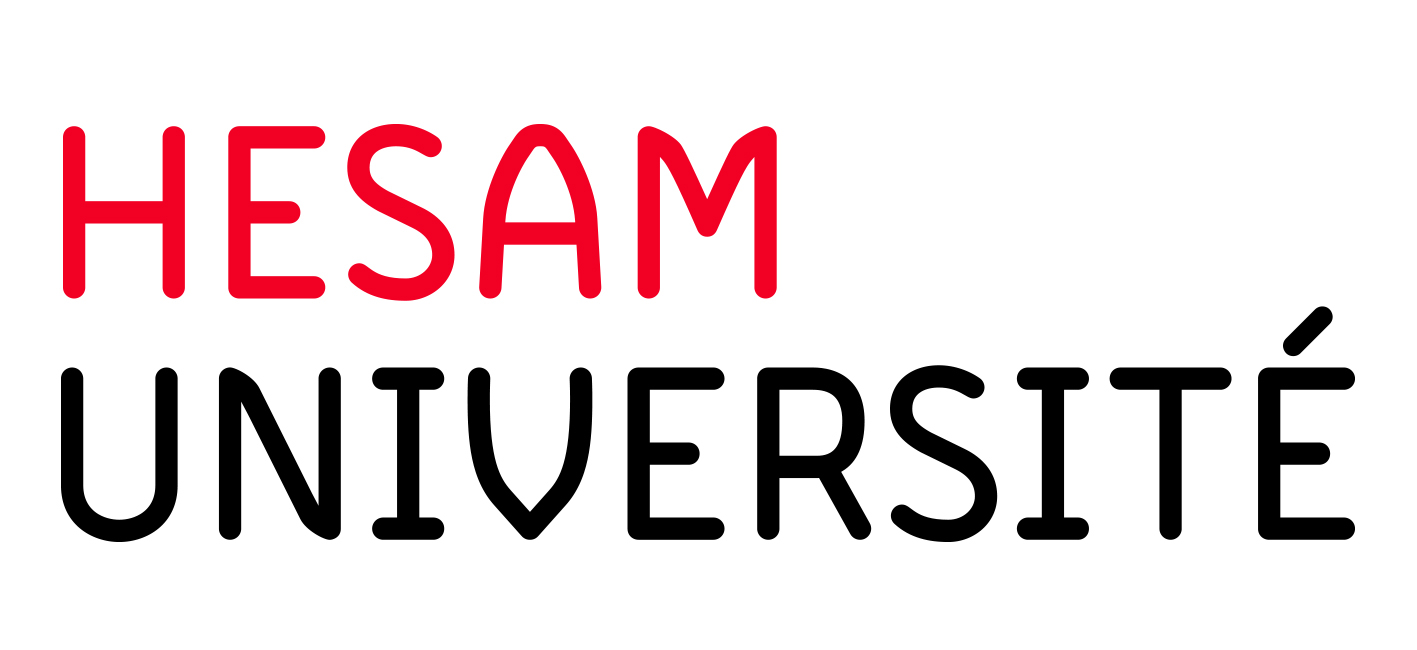 2019001Décomposition des prixTranche ferme Prix HTTranche conditionnelle Prix HT